附件1住宿酒店南昌格兰云天国际酒店地址：南昌市青山湖区赣江北大道1号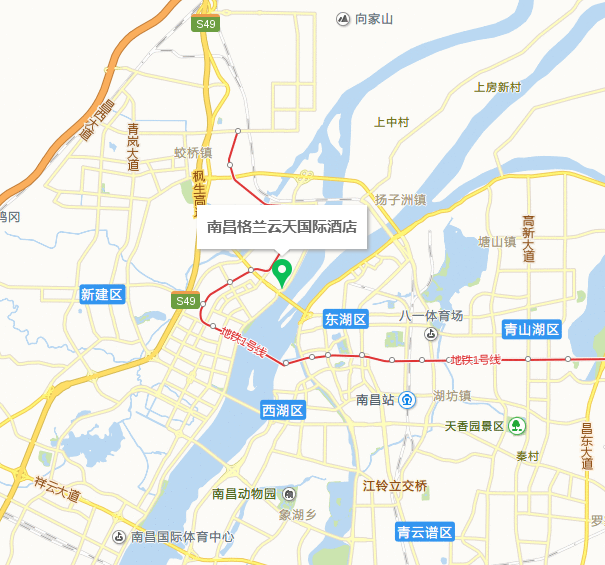 